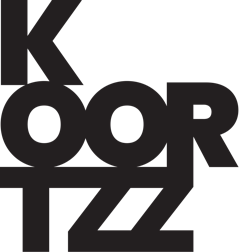 Peter Van DyckWatskeburt, Lage Landen?Journalist en muziekfanaat Peter Van Dyck stelde met Watskeburt, Lage Landen? een ware eregalerij van het Nederlandstalige lied samen. Voor het boek, uitgegeven bij Lannoo, groef hij in leven en werk van bekende helden, vergeten goden en rijzende sterren aan het Nederlandse en Vlaamse muziekfirmament: van volkszangers en cabaretiers tot polderrockers, beatniks, nederpoppers en frithoppers. Een cultuurgeschiedenis – van na de Tweede Wereldoorlog tot het heden – die de brug slaat tussen jong en oud, Nederlands en Vlaams, levenslied en hiphopbeat.Tijdens zijn lezing deelt de auteur de inzichten die hij tijdens zijn research verwierf. Inzichten over hoe inspiratie werkt bij liedjesschrijvers, over hoe een stroeve zangtaal de creativiteit aanzwengelt, over de grote diversiteit binnen het Nederlandstalige lied, over de ontelbare kruisbestuivingen tussen Vlaanderen en Nederland en over de frappante overeenkomsten tussen levensliedzangers en hedendaagse rappers.Reacties op ‘Watskeburt, Lage Landen?’“Dit boek zal al wie interesse heeft voor het Nederlandstalige lied willen gelezen hebben. Het lijkt wel een bron waaraan je je kan blijven laven. Watskeburt, Lage Landen? is een prachtig resultaat van een titanenwerk gedurende vijf jaar. Hiervoor verdient Peter Van Dyck alle lof.” (chansonkenner Dries Delrue op muzieksite New Folk Sounds)“Dit boek is – ook over generatiegrenzen heen – een aanstekelijke verkenning van ideeën, taal en muziek.” (journalist Peter Vantyghem in De Standaard)“Nog nooit maakte iemand zo'n uitvoerig én leesbaar document van de Nederlandstalige liedkunst.” (muzikant Jan De Smet)“Dit boek gaat over de wil om een liedje te maken. Over het bijzondere huwelijk tussen taal en muziek. Over popliedjes die deel uitmaken van een traditie, van een verhaal, van onze geschiedenis.” (Spinvis)“Vanuit liefde voor het onderwerp geschreven, dat is er zo mooi aan.” (Raf Walschaerts, Kommil Foo)“Het boek lijkt me verplichte kost voor de rock- en kleinkunstacademies die nu talenten opleiden voor een vak dat je voorheen geheel op eigen kracht en wijsheid moest bemeesteren. Heel goed eraan is dat de auteur zo dicht bij het maakproces zelf blijft en zich niet verliest in succes en marketingverhalen.” (muzikant Tom America, ex-MAM)BioPeter Van Dyck (1965) is allround journalist en tekstschrijver. Tussen 1989 en 2006 was hij muziekjournalist bij het jongerentijdschrift Joepie en het weekblad Knack-Focus. Nadien ging hij geen enkel onderwerp uit de weg. Hij schrijft even graag over management, mobiliteit, technologie en wetenschappelijk onderzoek als over sport, cultuur, lifestyle en human interest. Maar de liefde voor muziek blijft toch het grootst, zo getuigen het boek Watskeburt, Lage Landen?, zijn Muzikale Museum op Facebook en zijn hobbybandje Wil de Vis.